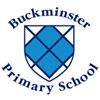 Remote Learning PolicyMarch 19h 2020Buckminster School is committed to providing education for all children in the event of the school closing for long periods of time (over a week).  We will work together with parents and families to ensure the right work is sent home and is a continuation of their learning in school.Possible issues we may face:Teachers may have to be parents at the same time as workingFamilies may not have the right devices at home Families may not have enough devices at homeCommunication details for parents have not been updatedStaff end up working longer hours due to parents emailing them out of school hoursFamilies cannot print out worksheets Work set might be too paper based or rely on using a screenStaff communicationStaff illnessMonitoring children’s work levels whilst at homeTeachers may have to be parents at the same time as workingSchool leaders and parents must be considerate of staff who have their own families at home.  Any concerns raised by staff that their home and/or work is unmanageable must report this to the headteacher.  The headteacher will investigate why their home/working conditions are difficult and put alternative plans in place to ensure the well fair of the member of staff and the education of the children.  Families may not have the right devices at home There will always be an alternate activity for each session which does not rely on the internet or the right type of device.   If the alternate activity requires printing, school will provide a collection service from the school office on particular days and times.  Families may not have enough devices at homeStaff will email individual parents who have highlighted this issue and suggest alternating on line activities with siblings.  Activities set by teachers do not have to be completed in a particular order so parents must choose carefully what each child completes and when.  Communication details for parents have not been updatedIf staff have a problem with emailing parents they must immediately contact the headteacher or office manager who will ring the family to check their email address.  All contact details should be updated routinely on a yearly basis but an additional request for any changes must be sent home prior to the school closing (if there is time).Staff end up working longer hours due to parents emailing them out of school hoursStaff can be contacted via their school email address and teachers will usually respond within 24 hours.  Some teachers will choose to work in the evening especially if they are looking after their own children and some may respond during school hours.  Teachers will not respond during the weekends.  If you have a serious concern or an emergency you need to share with school, please email Debbie Clarke d.clarke1@buckminster.leics.sch.uk     Mark schemes (where possible) will be provided so children and parents can get instant feedback on their progress.   Staff will do their best to provide differentiated work for children with special needs and specific learning difficulties and provide extra support for those families where a little more intervention is needed.  Families cannot print out worksheets School will provide hard copies of worksheets upon request parents and will be informed when the school will be open for collection.Work set might be too paper based or rely on using a screenTeachers will provide a range of activities for each child which will include physical and practical activities.  If parents are restricted by not having the appropriate resources they will be asked to do their best with what they have.  Practical activities set will however only ever require normal everyday items and household space. Staff communicationStaff will continue to communicate through their WhatsApp group chat.  If there are personal problems regarding working from home individual staff must contact the headteacher by phone or my email.Staff become illIf your normal class teacher falls ill during school closure and is unable to work from home, you will be contacted.  Plans will be put in place to continue providing work for your child to complete and a new email contact will be issuedHow can we ensure children continue their education at home?At present, there is no guidance on monitoring work completed at home.  We must rely on parents taking more responsibility during this time to ensure their child receives an appropriate education.  Staff will be at the end of an email to offer support and advice.This policy will be reviewed if/when such circumstances happen again